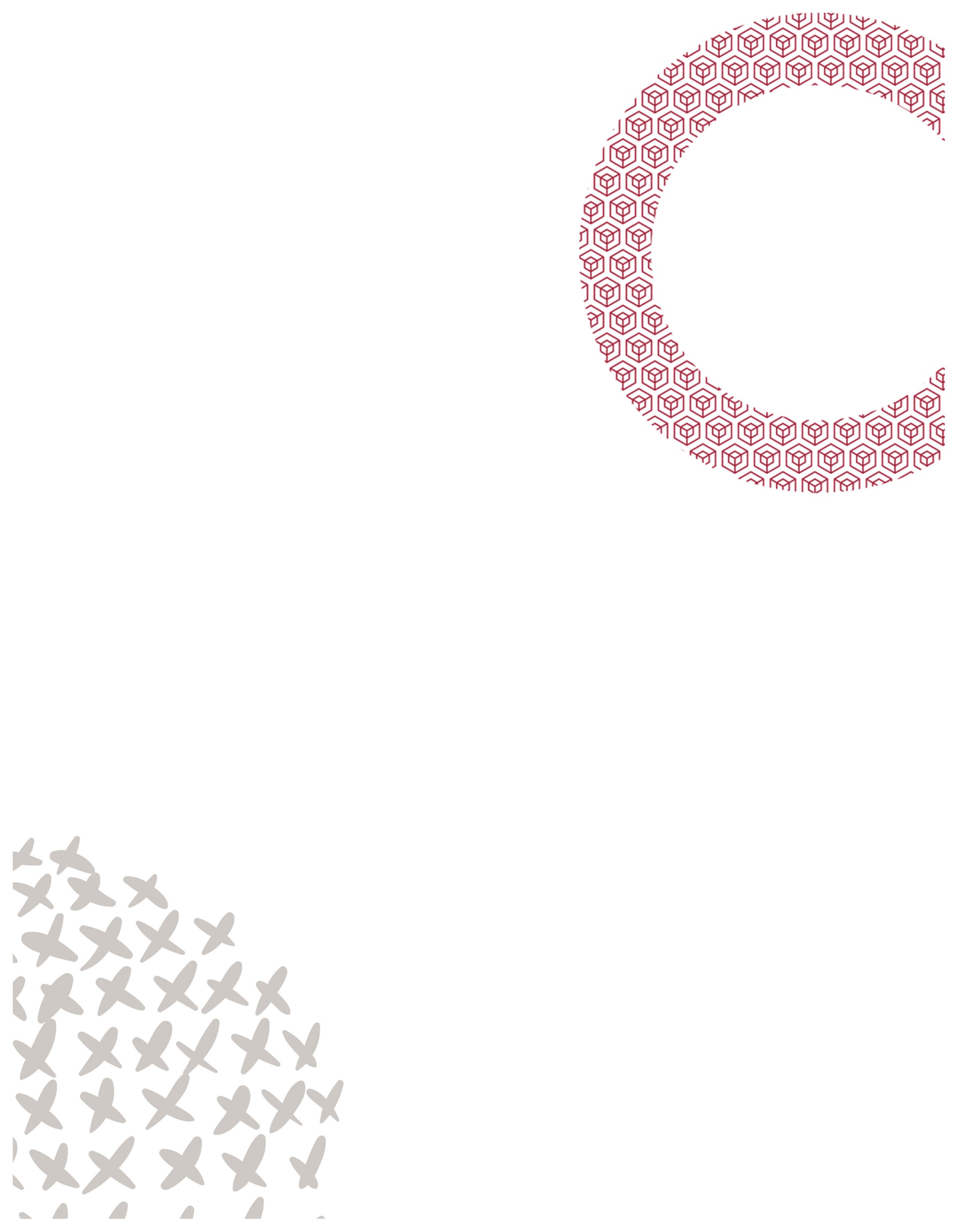 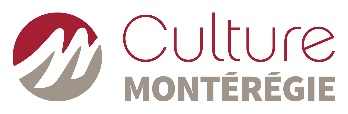 Documents de référence Pour une gestion professionnelle                                                   de l’art au QuébecGuide pour la reconnaissance des lieux de diffusion en Montérégie https://culturemonteregie.qc.ca/publication/ Liste des associations d’artistes professionnels reconnus  https://www.tat.gouv.qc.ca/decisions-et-registres/registres/liste-des-associations-dartistes-et-des-associations-de-producteurs-reconnues Lieux d’expositions reconnus au Québec                                                                                                                  https://cdn-contenu.quebec.ca/cdn-contenu/adm/min/culture-communications/documents/oeuvres-art/LI-lieux-diffusion-art.pdf Association des galeries en art contemporain (Galeries reconnues)     https://www.agac.ca/galeries/ Répertoire des centres d’artistes autogérés du Québec (reconnus)  https://directory.arca.art/fr/recherche Offre de spectacles incluants démos sur le site Scène Pro accessible à toushttps://scenepro.ca/ Guide de réalisation des politiques culturelles du MCC     https://cdn-contenu.quebec.ca/cdn-contenu/adm/min/culture-communications/publications-adm/Guides/Guide-Municipalite-2021.pdf?1630502493#:~:text=Le%20Guide%20d%CA%BC%C3%A9laboration%20d%CA%BCune%20politique,en%20%C5%93uvre%20d%CA%BCune%20politique%20culturelle. Guide d’entretien des œuvres d’art public du MCC           https://www.ccq.gouv.qc.ca/index-id%3d91.html Cahier des bonnes pratiques Intégration des arts à l’architecture et à l’environnementhttps://numerique.banq.qc.ca/patrimoine/details/52327/2413063                                                                             Jacinthe Ducas, Agente de développement et de service aux membres                           Culture Montérégie                                                          T 450 651-0694 p 222 SF 1 877 651-0694 p 222 jducas@culturemonteregie.qc.ca